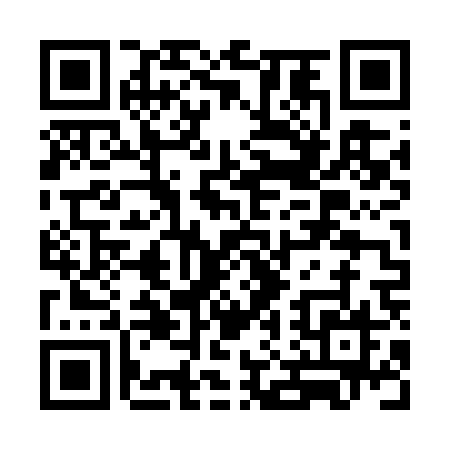 Prayer times for Arlington Station, California, USASat 1 Jun 2024 - Sun 30 Jun 2024High Latitude Method: Angle Based RulePrayer Calculation Method: Islamic Society of North AmericaAsar Calculation Method: ShafiPrayer times provided by https://www.salahtimes.comDateDayFajrSunriseDhuhrAsrMaghribIsha1Sat4:175:4012:484:337:569:192Sun4:175:3912:484:337:579:193Mon4:165:3912:484:337:579:204Tue4:165:3912:484:337:589:215Wed4:165:3912:484:337:589:216Thu4:155:3912:494:347:599:227Fri4:155:3812:494:347:599:238Sat4:155:3812:494:348:009:239Sun4:155:3812:494:348:009:2410Mon4:155:3812:494:348:019:2411Tue4:145:3812:504:358:019:2512Wed4:145:3812:504:358:029:2513Thu4:145:3812:504:358:029:2614Fri4:145:3812:504:358:029:2615Sat4:145:3812:504:358:039:2716Sun4:145:3812:514:368:039:2717Mon4:145:3912:514:368:039:2718Tue4:155:3912:514:368:039:2819Wed4:155:3912:514:368:049:2820Thu4:155:3912:524:378:049:2821Fri4:155:3912:524:378:049:2822Sat4:155:4012:524:378:049:2923Sun4:165:4012:524:378:049:2924Mon4:165:4012:524:378:059:2925Tue4:165:4012:534:388:059:2926Wed4:175:4112:534:388:059:2927Thu4:175:4112:534:388:059:2928Fri4:185:4212:534:388:059:2929Sat4:185:4212:534:388:059:2930Sun4:195:4212:544:398:059:29